kf]v/f ljZjljBfno, s]lGb|o sfof{nosf] nflu cfly{s jif{ @)&*÷@)&( df cfjZos kg]{ tkl;ndf pNn]v ul/P adf]lhdsf ;fdfg, ;]jf tyf dd{t sfo{ cfk"lt{ u/fpg 5'§f–5'§} df}h'bf ;"rL tof/ ug'{ kg]{ ePsf]n] O{R5's O{hfht k|fKt JolQm,kmd{,;+:yf jf sDkgLaf6 kmd{ btf{sf] cWofalws gljs/0f ePsf] k|df0fkq, d"=c= s/ btf{ k|df0fkq -d"=c= s/df btf{ x'g gkg]{sf] xsdf ;f]sf] cflwsfl/s sfuhft_, cf=a= @)&^÷)&& ;Ddsf] s/ r'Qmf k|df0fkq ;lxt cfk'mn] ug{ rfx]sf] sfo{ pNn]v u/L ;Dks{ gDa/ / cfk\mgf] 7]ufgf n]vL k|To]s sfo{sf] nflu 5'§f–5'§} lgj]bg ;lxt kf]v/f ljZjljBfno s]lGb|o sfof{nodf ;"rL btf{ ug'{ x'g ;DalGwt ;a}sf] hfgsf/Lsf] nlfu of] ;"rgf k|sflzt ul/Psf] 5 .tkl;nM!= :6];g/L tyf sfof{no ;fdfu|Lx? pknJw u/fpg .@= 5kfO{ ;DaGwL sfo{ ug{ .#= kmlg{r/ ;DaGwL ;fdfu|Lx? pknJw u/fpg tyf dd{t sfo{ ug{ .$= kmlg{l;Ë ;DaGwL ;fdfu|Lx? pknJw u/fpg .%= ljB'tLo pks/0f tyf ;f] ;DjGwL ;fdfgx?  - k+vf, Pc/ slG8;g/, l;=;L l6=eL, l6=eL= Sofd]/f, lel8of] Sofd]/f, O{=lkP aS;, Attendance Machine,  lkm|h, lrd, tf/ O{TofbL_ pknJw u/fpg tyf dd{t ug{ .^=  On]S6|f]lgS; pks/0f /sfof{no pks/0fx? -sDKo'6/ ,lk|G6/,kmf]6f]skL d]l;g, o'=lk=P;,km\ofS; d]l;g,O{G6/g]/,6f]g/   cflb_ pknJw u/fpg, sf6L{h l/lkmn tyf dd{t ug{ .&=  cfNd'lgod kfl6{zg÷sfof{no kfl6{zg ;DaGwL sfo{ ug{ .(=  xf8{jo/ ;DaGwL ;fdfu|Lx? pknJw u/fpg .!)= :jb]z tyf ljb]z e|d0fsf nflu l6s6 tyf xf]6n Joj:yf ug{ -6«fen Ph]G;L_!!= ;jf/L ;fwg -sf/÷ df]6/;fOsn cflb_ sf] kf6{k"hf{x? cfk"lt{ tyf dd{t sfo{ ug{ .!@= ;"rgf k|sfzg tyf k|;f/0f ug{ -lj1fkg Ph]G;L_!#= s'l/o/ ;]jf -/fli6«o tyf cGt/fli6«o_ k|bfg ug{ .!$= xf]6n tyf nhn] pknJw u/fpg] ;]jfx? pknJw u/fpg .!%= sDKo'6/ g]6jls{Ë ;DjlGw sfo{ ug{ .!^= aLdf ;DaGwL sfo{ ug{ .!&= ;jf/L ;fwgsf] 6fP/ pknJw u/fpg .!* ;jf/L ;fwg b'O{ kf+u|] ÷rf/ kf+u|]_ v/Lb ;DaGwL .!(= /]l8of]÷6]lnlehg sfo{qmd / 8s'd]G6«L pTkfbg tyf k|zf/0f ug{ .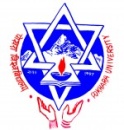 